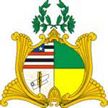 Assembleia Legislativa do Estado do MaranhãoInstalada em 16 de fevereiro de 1835Gabinete do DeputadoINDICAÇÃO Nº ________/2021Senhor Presidente,	Na forma regimental, requeiro a Vossa Excelência, que depois de ouvida a Mesa, seja encaminhado expediente ao Excelentíssimo Senhor Presidente da Equatorial Energia Maranhão, SR. AUGUSTO DANTAS BORGES solicitando que determine ao Setor de expansão de energia (LUZ PARA TODOS), a IMPLANTAÇÃO DE ENERGIA ELÉTRICA NO CONJUNTO NATUREZA, situado na ilhinha na estrada do povoado ilhota na cidade de ARARI – cep: 65480-000, onde irá beneficiar 240 famílias, sendo que já foram construídas aproximadamente 80 unidades habitacionais.	Nossa solicitação, se faz necessária, visando implementar a universalização do acesso à energia elétrica para famílias residentes no meio e que ainda não tem acesso a esse serviço público. Além das comodidades imediatas proporcionadas pelo acesso à energia elétrica, ela também será o instrumento de desenvolvimento e inclusão social dessa população.	Plenário Deputado Nagib Haickel, do Palácio Manoel Bequimão, em 24 de agosto de 2021.RICARDO RIOSDeputado Estadual